V zahraničí pozor na vodu z kohoutkuNejvíce starostí českým turistům působila o letošních letních prázdninách nekvalitní voda z kohoutků. Právě ta je nejčastější příčinou tak zvané gastroenteritidy, známé spíše pod lidovějším označením „střevní chřipka“. Vyplývá to z údajů ČSOB Pojišťovny, která zmapovala nejčastější zdravotní trampoty Čechů během července a srpna tohoto roku.„Gastroenteritida je zákeřná především v tom, že zpravidla onemocní celá rodina, protože povětšinou mají stejné stravovací návyky. Lidé si stále neuvědomují, že kvalita kohoutkové vody nedosahuje v řadě zahraničních letních destinacích takové kvality, na jakou jsme zvyklí v České republice,“ varuje před nejčastější příčinou „střevní chřipky“ Ivana Nekvindová, produkt manažerka cestovního pojištění ČSOB Pojišťovny.TOP 3 nejčastější obtíže Čechu v zahraničí během letošních letních prázdnin:Gastroenteritida Záněty ušíLehké infekce horních dýchacích cestCo je gastroenteritida?Gastroenteritida je onemocnění charakterizované zánětem trávicí soustavy postihujícím jak žaludek, tak tenké střevo a způsobujícím v konečném důsledku kombinaci průjmu, zvracení, křečí a bolestí břicha. Pro gastroenteritidu se rovněž používá název žaludeční viróza, případně bývá označována také jako žaludeční/střevní chřipka.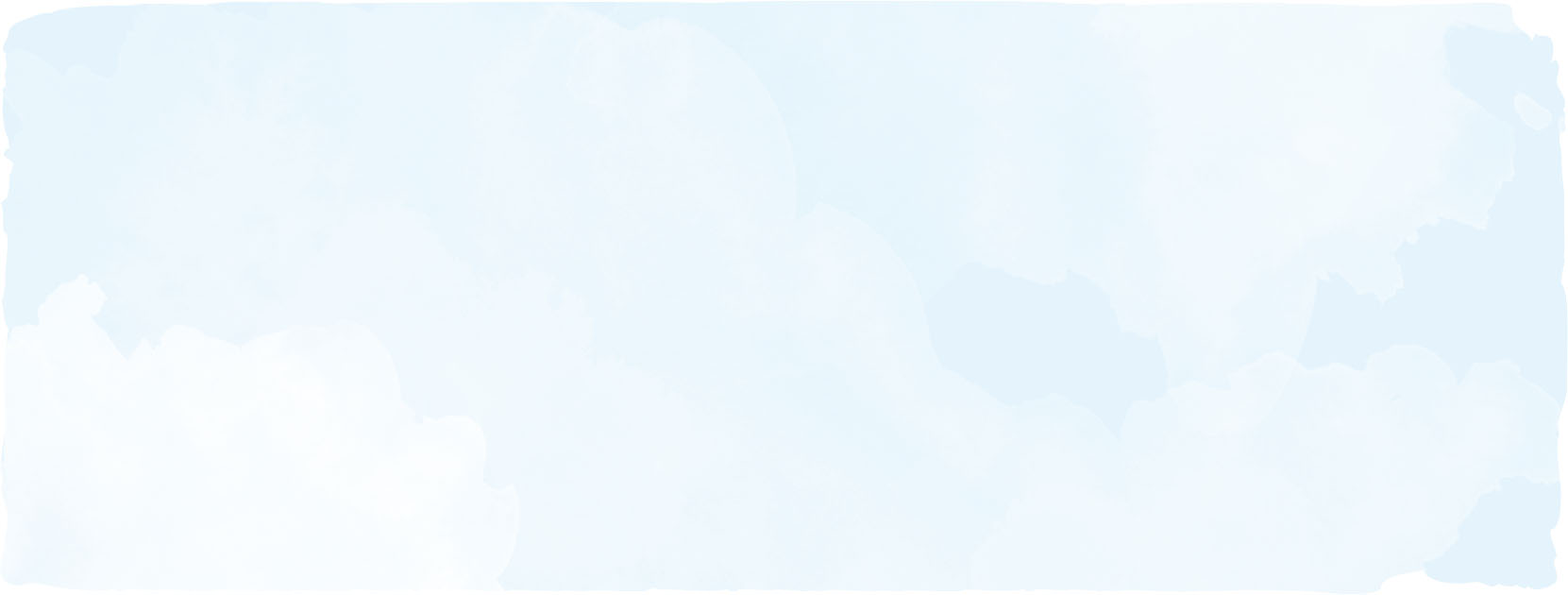 